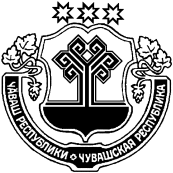 О внесении изменений в постановление администрации Шумерлинского района от 31 декабря . № 767 «О программе "Развитие сельского хозяйства и регулирование рынка сельскохозяйственной продукции, сырья и продовольствия Шумерлинского района»  на 2014- 2020 годы  Администрация Шумерлинского района  п о с т а н о в л я е т:	1. Внести в муниципальную программу Шумерлинского района «Развитие сельского хозяйства и регулирование рынка сельскохозяйственной продукции, сырья и продовольствия Шумерлинского района»  на 2014- 2020 годы» следующие изменения: 1.1 В Паспорте Программы раздел Объемы и  источники   финансирования Программы в целом, по годам реализации и  направлениям   изложить в новой редакции в соответствии с приложением № 1 к настоящему постановлению;1.2.Ресурсное обеспечение реализации программы  "Развитие сельского хозяйства и регулирование рынка сельскохозяйственной продукции, сырья и продовольствия Шумерлинского района на 2014-2020 годы" изложить в новой редакции в соответствии с приложением № 2 к настоящему постановлению;1.3 Паспорт подпрограммы Подпрограмма «Развитие подотрасли растениеводства, переработки и реализации продукции растениеводства» изложить в новой редакции в соответствии с приложением № 3 к настоящему постановлению;1.4 Паспорт подпрограммы Подпрограмма «Развитие подотрасли животноводства, переработки и реализации продукции животноводства» изложить в новой редакции в соответствии с приложением № 4 к настоящему постановлению;1.5. Паспорт подпрограммы «Устойчивое развитие сельских территорий Шумерлинского района Чувашской Республики на 2014 - 2017 годы и на период до 2020 года» изложить в новой редакции в соответствии с приложением № 5 к настоящему постановлению;          1.6. Мероприятия Программы изложить в новой редакции в соответствии с приложением № 6 к настоящему постановлению; 1.7.В Паспорте Подпрограммы раздел Объемы и  источники   финансирования Подпрограммы изложить в новой редакции в соответствии с приложением № 7 к настоящему постановлению; 1.8 Таблицу 17 «Объемы и источники финансирования мероприятий Программы в 2014-2020 годах» изложить в новой редакции в соответствии с приложением № 8 к настоящему постановлению;1.9 Приложение № 4 к программе «Развитие сельского хозяйства и регулирование рынка     сельскохозяйственной продукции, сырья и продовольствия Шумерлинского района» на 2014-2020 годы изложить в новой редакции в соответствии с приложением № 9 к настоящему постановлению;2. Настоящее постановление вступает в силу с момента подписания и подлежит обязательному опубликованию в печатном издании «Вестник Шумерлинского района» и  размещении на официальном сайте Шумерлинского района в сети Интернет.Глава администрацииШумерлинского района  							         Л.Г. РафиновПриложение № 1 к постановлению администрации Шумерлинского района от 01.03.2016 г. № 80Приложение № 2 к постановлению администрации Шумерлинского района от 01.03.2016 г. № 80 РЕСУРСНОЕ ОБЕСПЕЧЕНИЕреализации программы  "Развитие сельского хозяйства и регулирование рынка сельскохозяйственной продукции, сырья и продовольствия Шумерлинского района на 2014-2020 годы"Приложение № 3 к постановлению администрации Шумерлинского района от 01.03.2016 г. № 80 Подпрограмма«Развитие подотрасли растениеводства, переработки иреализации продукции растениеводства» (далее – подпрограмма)Паспорт подпрограммыПриложение № 4 к постановлению администрации Шумерлинского района от 01.03.2016 г. № 80Подпрограмма«Развитие подотрасли животноводства, переработки и реализациипродукции животноводства» (далее – подпрограмма)Паспорт подпрограммыПриложение № 5 к постановлению администрации Шумерлинского района от 01.03.2016г. № 80 ПАСПОРТподпрограммы 
«Устойчивое развитие сельских территорийШумерлинского района Чувашской Республики 
на 2014 - 2017 годы и на период до 2020 года»Приложение № 6 к постановлению администрации Шумерлинского района от 01.03.2016г. № 80 Мероприятия ПрограммыВ состав Программы  включены следующие мероприятия:1. Улучшение жилищных условий населения, проживающего в сельских поселениях Шумерлинского района, в том числе  молодых семей и  молодых специалистов.2. Комплексное обустройство сельских поселений Шумерлинского района объектами социальной и инженерной инфраструктуры:а) развитие сети общеобразовательных учреждений;б) развитие сети фельдшерско-акушерских пунктов и (или) офисов врача общей практики;в) развитие сети плоскостных спортивных сооружений;г) развитие сети учреждений культурно-досугового типа;д) развитие газификации;е) развитие водоснабжения;ж) реализация проектов комплексного обустройства площадок под компактную жилищную застройку.З) проектирование и строительство (реконструкция) автомобильных дорог общего пользования местного значения с твердым покрытием до населенных пунктов, не имеющих круглогодичной связи с сетью автомобильных дорог общего пользования, в том числе строительство (реконструкция) автомобильных дорог общего пользования, ведущих к общественно значимым объектам сельских населеных пунктов, а также к объектам производства и переработки сельскохозяйственной продукции 3. Грантовая поддержка местных инициатив жителей сельских поселений Шумерлинского района.4. Поощрение и популяризация достижений в сельском развитии Шумерлинского района.В рамках указанного мероприятия предусматривается организация участия Шумерлинского района в аналогичных всероссийских мероприятиях, предусмотренных в ФЦП «Устойчивое развитие сельских территорий на 2014-2017 годы и на период до 2020 года.Приложение № 7 к постановлению администрации Шумерлинского района от 01.03.2016г. № 80Объемы и источники финансирования ПодпрограммыПодпрограмма реализуется за счет средств федерального бюджета, бюджетов области (края, республики), района и сельских поселений, а также внебюджетных источников.Общий объем финансирования Подпрограммы составляет 23546,29 тыс. рублей, в том числе:- средства федерального бюджета – 4293,91тыс.рублей;в 2014 году – 2048,91 тыс. рублей; в 2015 году – 2245,0  тыс. рублей; - средства бюджета республики – 16209,28 тыс. рублей;в 2014 году – 1968,58 тыс. рублей; в 2015 году – 14240,7  тыс. рублей; - средства бюджета Шумерлинского района – 1636,1 тыс. рублей;в 2015 году – 1073,5  тыс. рублей; в 2016 году – 562,6 тыс. рублей;- средства внебюджетных источников – 1407,0 тыс. рублей.в 2014 году – 201 тыс. рублей; в 2015 году – 201 тыс. рублей; в 2016 году – 201 тыс. рублей; в 2017году – 201 тыс. рублей; в 2018 году – 201 тыс. рублей; в 2019 году – 201 тыс. рублей; в 2020 году – 201 тыс. рублей; Объемы финансирования Программы по источникам финансирования и направлениям расходования денежных средств приведены в таблице 17.Предоставление средств федерального бюджета, бюджета субъекта Российской Федерации на реализацию мероприятий настоящей Подпрограммы осуществляется на основании соглашений, заключаемых Министерством сельского хозяйства Российской Федерации с органом исполнительной власти субъекта Российской Федерации, а также органом исполнительной власти субъекта Российской Федерации с органом местного самоуправления.Орган местного самоуправления ежегодно в сроки, установленные органом исполнительной власти субъекта Российской Федерации, представляет, по рекомендуемой субъектом Российской Федерации форме, заявку на реализацию мероприятий настоящей Программы для включения (отбора) их в  Подпрограмму, осуществляемую органом исполнительной субъекта Российской Федерации.Приложение № 8 к постановлению администрации Шумерлинского района от 01.03.2016 г. № 80 Таблица 17Объемы и источники финансирования мероприятий Программы в 2014-2020 годахПриложение № 9 к постановлению администрации Шумерлинского района от 01.03.2016 г. № 80ПАСПОРТ ПОДПРОГРАММЫ «Развитие ветеринарии Шумерлинского района Чувашской Республики на 2014-2017 годы и на период до 2020 года»1.Характеристика проблемыБродячие и безнадзорные животные являются одной из важных современных социальных проблем, которая ежегодно не снимается с повестки дня. На территории района численность бродячих и безнадзорных животных растет катастрофически быстро. Решением этой проблемы должны заниматься специализированные организации, которым должен быть поручен отлов и контроль численности бродячих и безнадзорных животных, являющимися главными распространителями заболевания бешенством.        Бешенство – это острая инфекционная болезнь животных и людей вызываемая вирусом и представляющая смертельную опасность. Данное заболевание передаётся человеку через укусы или слюну собак и других животных, побывавших в непосредственном контакте с больными представителями дикой фауны или безнадзорными собаками и кошками. Домашние собаки и кошки вывозятся хозяевами в лесные массивы и оставляются там бесхозными, но спустя промежуток времени все равно возвращаются. Отмечены случаи нападения безнадзорных собак на людей, в том числе на детей. Стаи бродячих собак постоянно находятся в местах установки контейнеров для сбора твердых бытовых отходов.Для предотвращения заражения диких, бродячих и безнадзорных животных необходимо производить их отлов, вакцинацию, вольерное содержание и в случае необходимости, утилизацию. Трупы павших животных с явными признаками заболевания необходимо утилизировать, а изъятые пробы (часть трупа животного) транспортировать в лабораторию для подтверждения заболевания бешенством.Актуальность разработки подпрограммы обусловлена необходимостью совершенствования санитарно-эпидемиологической политики с целью обеспечения санитарно-эпидемиологической безопасности населения Шумерлинского района  путем применения программно целевого подхода позволяющего рационально и эффективно использовать материальные и финансовые ресурсы. 2.Цель и задачи подпрограммы	1.Основными целями настоящей подпрограммы являются:	1) снижение численности популяции бродячих собак на территории городского округа; 2) значительное снижение числа случаев укусов бродячими и безнадзорными животными жителей района. 	2. Достижение результатов, указанных в пункте 1 настоящего раздела, будет иметь следующие социально-экономические последствия:1) снижения числа лиц, обратившихся за антирабической помощью;2) снижение затрат на антирабическую вакцинацию.3. Программа принимается для решения следующих задач:1) обеспечение профилактической работы с заболеванием бешенством бродячих и безнадзорных собак, диких животных;2) снижение числа случаев укусов людей бродячими и безнадзорными животными;3) регулирования численности безнадзорных животных, в первую очередь собак, на территории района.3.Перечень мероприятий по выполнению подпрограммы «Развитие ветеринарии Шумерлинского района Чувашской Республики на 2014-2017 годы и на период до 2020 года»4.Ресурсное обеспечение подпрограммыФинансирование настоящей подпрограммы осуществляется за счет средств республиканского и местного  бюджетов в сумме 478,3 тыс. рублей, в том числе:          2014 г.- 8,3  тыс.руб.;          2015 г. -41,6 тыс.руб.;          2016 г. -88,4 тыс.руб.;            2017 г. – 85,0 тыс.руб.;            2018 г. –85,0тыс.руб.;            2019 г. – 85,0 тыс.руб.;            2020 г.- 85,0 тыс.руб.;5.Организация управления реализацией  подпрограммы и контроль за ходом ее выполненияУправление реализацией подпрограммы осуществляет муниципальный заказчик Программы – администрация Шумерлинского района.Контроль за ходом  реализации мероприятий  подпрограммы осуществляется   администрацией Шумерлинского района.Исполнителями программных мероприятий являются организации, осуществляющие деятельность в сфере отлова бродячих животных,   на основании заключения муниципальных контрактов в соответствии с Российским законодательством.6.Оценка эффективности социально-экономических последствий реализации подпрограммыРеализация настоящей подпрограммы позволит сократить до минимума численность бродячих собак и стабилизировать эпизоотическую ситуацию по заболеваниям бешенством.ЧĂВАШ  РЕСПУБЛИКИЧУВАШСКАЯ РЕСПУБЛИКА ÇĚМĚРЛЕ РАЙОНĚН АДМИНИСТРАЦИЙĚ ЙЫШĂНУ01.03.2016 № 80Çěмěрле хулиАДМИНИСТРАЦИЯШУМЕРЛИНСКОГО РАЙОНАПОСТАНОВЛЕНИЕ01.03.2016 № 80г. ШумерляОбъемы и       
источники      
финансирования 
Программы в    
целом, по годам
реализации и   
направлениям   Общий объем финансирования Программы составляет 161267,59 тыс. рублей, в том числе:в 2014 году – 14994,79 тыс. рублей; в 2015 году – 30381,8  тыс. рублей; в 2016 году – 17877,0 тыс. рублей;в 2017 году – 17756,0. рублей;в 2018 году –24456,0тыс. рублей;в 2019 году – 27706,0 тыс. рублей; в 2020 году – 28096,0 тыс. рублей;из них средства:федерального бюджета – 4293,91 тыс. рублей, в том числе:в 2014 году – 2048,91. рублей;в 2015 году – 2245,0тыс. рублей;          в 2016 году – 0 тыс. рублей;    в 2017 году – 0 тыс. рублей; в 2018 году – 0 тыс. рублей;в 2019 году – 0 тыс. рублей;в 2020 году – 0 тыс. рублей;республиканского бюджета Чувашской Республики –16225,18 тыс. руб., в том числе:в 2014 году – 1976,88 тыс. рублей;    в 2015 году – 14244,9 тыс. рублей;        в 2016 году – 3,4 тыс. рублей;        в 2017 году –0 тыс. рублей;в 2018 году –0 тыс. рублей;в 2019 году – 0 тыс. рублей;в 2020 году – 0 тыс. рублей;бюджет Шумерлинского района –2098,5 тыс. руб., в том числе:в 2014 году – 0 тыс. рублей;            в 2015 году – 1110,9 тыс. рублей;          в 2016 году – 647,6 тыс. рублей;          в 2017 году – 85,0 тыс. рублей;в 2018 году – 85,0 тыс. рублей;в 2019 году – 85,0 тыс. рублей;в 2020 году – 85,0 тыс. рублей;внебюджетных источников –138650,0 тыс. рублей, в том числе:в 2014 году –10969,0тыс. рублей;    в 2015 году – 12781,0 тыс. рублей;   в 2016 году – 17226,0 тыс. рублей;   в 2017 году – 17671,0 тыс. рублей;в 2018 году –24371,0 тыс. рублей;в 2019 году – 27621,0 тыс. рублей;в 2020 году – 28011,0 тыс. рублей.    Объемы и источники финансирования Программы уточняются при формировании районного бюджета Шумерлинского района Чувашской Республики на очередной финансовый год и плановый период                             № п/пНаименование муниципальной программы
Шумерлинского района (подпрограммы муниципальной программы
Шумерлинского района), программыОтветственный исполнитель, соисполнителиКод бюджетной классификацииКод бюджетной классификацииКод бюджетной классификацииКод бюджетной классификацииресурсное обеспечение, тыс. руб.ресурсное обеспечение, тыс. руб.ресурсное обеспечение, тыс. руб.ресурсное обеспечение, тыс. руб.ресурсное обеспечение, тыс. руб.ресурсное обеспечение, тыс. руб.ресурсное обеспечение, тыс. руб.ресурсное обеспечение, тыс. руб.№ п/пНаименование муниципальной программы
Шумерлинского района (подпрограммы муниципальной программы
Шумерлинского района), программыОтветственный исполнитель, соисполнителиглавный распорядитель средств бюджетараздел, подразделцелевая статья расходовгруппа (подгруппа) вида расходовресурсное обеспечение, тыс. руб.ресурсное обеспечение, тыс. руб.ресурсное обеспечение, тыс. руб.ресурсное обеспечение, тыс. руб.ресурсное обеспечение, тыс. руб.ресурсное обеспечение, тыс. руб.ресурсное обеспечение, тыс. руб.ресурсное обеспечение, тыс. руб.№ п/пНаименование муниципальной программы
Шумерлинского района (подпрограммы муниципальной программы
Шумерлинского района), программыОтветственный исполнитель, соисполнителиглавный распорядитель средств бюджетараздел, подразделцелевая статья расходовгруппа (подгруппа) вида расходоввсего2014201520162017201820192020№ п/пНаименование муниципальной программы
Шумерлинского района (подпрограммы муниципальной программы
Шумерлинского района), программыОтветственный исполнитель, соисполнителиглавный распорядитель средств бюджетараздел, подразделцелевая статья расходовгруппа (подгруппа) вида расходоввсего2014201520162017201820192020№ п/пНаименование муниципальной программы
Шумерлинского района (подпрограммы муниципальной программы
Шумерлинского района), программыОтветственный исполнитель, соисполнителиглавный распорядитель средств бюджетараздел, подразделцелевая статья расходовгруппа (подгруппа) вида расходоввсего2014201520162017201820192020№ п/пНаименование муниципальной программы
Шумерлинского района (подпрограммы муниципальной программы
Шумерлинского района), программыОтветственный исполнитель, соисполнителиглавный распорядитель средств бюджетараздел, подразделцелевая статья расходовгруппа (подгруппа) вида расходоввсего20142015201620172018201920201Муниципальная программа "Развитие сельского хозяйства и регулирование рынка сельскохозяйственной продукции, сырья и продовольствия Шумерлинского района на 2014-2020 годы"ответственный исполнитель - администрация Шумерлинского района, отдел сельского хозяйства и экологии, соисполнители: Госветслужба Шумерлинского района Чувашии; Отдел образования, спорта и молодежной политики;
сектор культуры и архивного дела;
отдел строительства, жилищно-коммунального хозяйстваХХХХ161267,614994,830381,817877,017756,024456,027706,028096,0 2Подпрограмма "Развитие подотрасли растениеводства, переработки и реализации продукции растениеводства" муниципальной программы "Развитие сельского хозяйства и регулирование рынка сельскохозяйственной продукции, сырья и продовольствия Шумерлинского района на 2014-2020 годы"ответственный исполнитель - администрация Шумерлинского района, отдел сельского хозяйства и экологии1037958150,09445,013730,014120,017820,020070,020460,0 3Подпрограмма "Развитие подотрасли животноводства, переработки и реализации продукции животноводства" муниципальной программы "Развитие сельского хозяйства и регулирование рынка сельскохозяйственной продукции, сырья и продовольствия Шумерлинского района на 2014-2020 годы"ответственный исполнитель - администрация Шумерлинского района, отдел сельского хозяйства и экологии, соисполнители: Госветслужба Шумерлинского района Чувашии; 334482618,03135,03295,03350,06350,07350,07350,04Подпрограмма "Развитие ветеринарии Шумерлинского района Чувашской Республики на 2014-2017 годы и на период до 2020 года муниципальной программы "Развитие сельского хозяйства и регулирование рынка сельскохозяйственной продукции, сырья и продовольствия Шумерлинского района на 2014-2020 годы"ответственный исполнитель - администрация Шумерлинского района, отдел сельского хозяйства и экологии, соисполнители: Госветслужба Шумерлинского района Чувашии; ХХХХ478,38,341,688,485,085,085,085,08.2Подпрограмма "Устойчивое развитие сельских территорий Шумерлинского района Чувашской Республики на 2014-2017 годы и на период до 2020 года муниципальной программы "Развитие сельского хозяйства и регулирование рынка сельскохозяйственной продукции, сырья и продовольствия Шумерлинского района на 2014-2020 годы"ответственный исполнитель - администрация Шумерлинского района, отдел сельского хозяйства и экологии, соисполнители: Госветслужба Шумерлинского района Чувашии; Отдел образования, спорта и молодежной политики;ХХХХ23546,294218,517760,2763,6201,0201,0201,0201,0Ответственный исполнитель 
подпрограммы –Администрация Шумерлинского районаЦели подпрограммы–обеспечение продовольственной безопасности Шумерлинского района на основе проведения комплексной модернизации материально-технической базы производства и переработки  продукции растениеводства, формирования инфраструктуры агропродовольственного рынка растениеводческой продукции; повышение конкурентоспособности растениеводческой продукции собственного производства, сырья и продовольствия на внутреннем и внешнем рынкахЗадачи подпрограммы  –оптимизация структуры посевных площадей в соответствии с зональными системами земледелия и увеличение объемов производства основных видов растениеводческой продукции;повышение плодородия почвы на основе сохранения и рационального использования земель сельскохозяйственных угодий и агроландшафтов;развитие системы  страхования подотрасли растениеводства, способствующей ее устойчивому развитию и снижению рисковЦелевые показатели (индикаторы) подпрограммы –производство зерна и зернобобовых,  картофеля, овощей; проведение комплексного агрохимического окультуривания полей удельный вес продукции собственного производства в ресурсах внутреннего рынка по зерну, картофелю;удельный вес застрахованных посевных площадей в общей посевной площадиСроки реализации подпрограммы –2013–2020 годыОжидаемые результаты реализации подпрограммы Объемы и       
источники      
финансирования 
Программы в    
целом, по годам
реализации и   
направлениям    –_  увеличение производства зерна до 10 тыс. тонн,  картофеля – до 15,6 тыс. тонн; овощей до 3,4 тыс. тоннвнесение минеральных удобрений к 2020 году до 170 тонн в действующем веществе в год;Общий объем финансирования подпрограммы составляет 103795,0 тыс. рублей, в том числе:том числе:внебюджетных источников –103,795 млн. рублей, в том числе:в 2014 году – 8150,0 тыс. рублей;в 2015 году –9445,0 тыс. рублей;в 2016 году – 13730,0 тыс. рублей;в 2017 году – 14120,0 тыс. рублей;в 2018 году – 17820,0 тыс. рублей;в 2019 году – 20070,0 тыс. рублей;в 2020 году – 20460,0 тыс. рублей. Ответственный исполнитель Подпрограммы  –Администрация Шумерлинского районаЦели подпрограммы  –обеспечение продовольственной безопасности на основе проведения комплексной модернизации отраслей животноводства, создания необходимой инфраструктуры рынка мяса и мясной продукции, молока и молочной продукции, государственного регулирования рынков животноводческой продукции, сырья и продовольствия;повышение конкурентоспособности животноводческой продукции, сырья и продовольствия  на  внутреннем и внешнем рынкахЗадачи подпрограммы   –увеличение объемов производства продукции мясного и молочного животноводства; развитие переработки продукции животноводства;развитие  социально значимых отраслей, обеспечивающих сохранение традиционного уклада жизни и занятости населения; улучшение и стабилизация эпизоотической ситуации на территории района по африканской чуме свиней. Предупреждение возникновения и распространения заразных болезней животныхЦелевые индикаторы и показатели подпрограммы  –увеличение производства скота и птицы на убой (в живом весе) до 2050 тонн,  молока всех видов до 11900 тонн; увеличение маточного поголовья коров и овец  в сельскохозяйственных предприятиях и КФХ. Сроки реализации подпрограммы – 2014–2020 годы     Ожидаемые результаты реализации подпрограммы Объемы и     
источники      
финансирования 
Программы в    
целом, по годам
реализации и   
направлениям   –увеличение производства скота и птицы на убой на 19,9 %, к уровню 2012 г., до  2050 тонн в живой массе;увеличение производства молока к уровню 2012 г.  на 22%, до 11900 тонн. Общий объем финансирования подпрограммы составляет 33448 тыс. рублей, в том числе:том числе:внебюджетных источников –33448 тыс.рублей, в том числе:в 2014 году – 2618,0 тыс. рублей;в 2015 году – 3135,0тыс. рублей;в 2016 году – 3295,0 тыс. рублей;в 2017 году – 3350,0 тыс. рублей;в 2018 году – 6350,0 тыс. рублей;в 2019 году – 7350,0 тыс. рублей;в 2020 году – 7350,0 тыс. рублей.                                                              Наименование ПрограммыПодпрограмма «Устойчивое развитие сельских территорий Шумерлинского района Чувашской Республики на 2014 – 2017 годы и на период до 2020 года»Основание для разработкираспоряжения  Правительства  Российской Федерации от 30 ноября 2010 г. № 2036-р и от 8 ноября 2012 г. № 2071-р, постановление Правительства Российской Федерации от     №   «Об утверждении федеральной целевой программы «Устойчивое развитие сельских территорий на 2014-2017 годы и на период до 2020 года»Муниципальный заказчик-координатор ПрограммыАдминистрация Шумерлинского района Чувашской РеспубликиРазработчик ПрограммыАдминистрация Шумерлинского района Чувашской РеспубликиЦели и задачи ПрограммыОсновные цели Программы:улучшение условий жизнедеятельности на сельских территориях Шумерлинского района;улучшение инвестиционного климата в сфере АПК на сельских территориях Шумерлинского района за счет реализации инфраструктурных мероприятий в рамках Программы; содействие созданию высокотехнологичных рабочих мест на   сельских территориях Шумерлинского района;активизация участия граждан, проживающих на сельских территориях Шумерлинского района, в решении вопросов местного значения; формирование в Чувашской Республики позитивного отношения к развитию сельских территорий Шумерлинского района.Основными задачами Программы являются:удовлетворение потребностей в благоустроенном жилье населения, проживающего на сельских территориях Шумерлинского района, в том числе молодых семей и молодых специалистов; повышение уровня комплексного обустройства объектами социальной и инженерной инфраструктуры сельских территорий  Шумерлинского района; реализация общественно значимых проектов в интересах сельских жителей Шумерлинского района с помощью грантовой поддержки; проведение мероприятий по поощрению и популяризации достижений в сельском развитии Шумерлинского района. Важнейшие целевые индикаторы Программыа)  ввод (приобретение) 5187 кв. м жилья для сельских граждан, проживающих в Шумерлинском  районе, в том числе 1983  кв.м  для молодых семей и молодых специалистов;б)  ввод в действие объектов социальной сферы: 3 (количество) общеобразовательных учреждений на 170 ученических мест;сокращение числа обучающихся в общеобразовательных учреждениях, находящихся на сельских территориях Шумерлинского района в аварийном состоянии,  на 100 %;14 (количество)  фельдшерско-акушерских пунктов и (или) 5 (количество) офисов врача общей практики;49 (количество) плоскостных спортивных сооружений  общей площадью  15600 кв.м;35 (количество) учреждений культурно-досугового типа  на 2505 мест;в) ввод в действие объектов инженерной инфраструктуры:1,8 км распределительных газовых сетей;увеличение уровня газификации жилых домов (квартир) сетевым газом с 90%  до 92 %;15,3 км локальных  водопроводов; увеличение уровня обеспеченности населения питьевой водой с 30,5 % до 36,4 %;г) 1  (количество) реализованных проектов комплексного обустройства площадок под компактную жилищную застройку на сельских территориях Шумерлинского  района;д) 1 (количество) реализованных проектов местных инициатив сельских  граждан, проживающих в Шумерлинском районе, получивших грантовую поддержку; е) 182 (количество) проведенных  муниципальных мероприятий по популяризации достижений в сельском развитии Шумерлинского района;ж) 144 (количество) рабочих мест, созданных на сельских территориях Шумерлинского района в результате реализации Программы Сроки и этапы реализации Программы2014-2020 годыI этап – 2014-2017 годы;II этап – 2018-2020 годы.Объемы и источники финансирования ПрограммыОбщий объем финансирования Подпрограммы составляет 23546,29 тыс. рублей, в том числе:- средства федерального бюджета – 4293,91тыс.рублей;в 2014 году – 2048,91 тыс. рублей; в 2015 году – 2245,0  тыс. рублей; - средства бюджета республики – 16209,28 тыс. рублей;в 2014 году – 1968,58 тыс. рублей; в 2015 году – 14240,7  тыс. рублей; - средства бюджета Шумерлинского района – 1636,1 тыс. рублей;в 2015 году – 1073,5  тыс. рублей; в 2016 году – 562,6 тыс. рублей;- средства внебюджетных источников – 1407,0 тыс. рублей.в 2014 году – 201 тыс. рублей; в 2015 году – 201 тыс. рублей; в 2016 году – 201 тыс. рублей; в 2017году – 201 тыс. рублей; в 2018 году – 201 тыс. рублей; в 2019 году – 201 тыс. рублей; в 2020 году – 201 тыс. рублей; Ожидаемые результаты реализации Программы и показатели ее социально-экономической эффективностиулучшение жилищных условий 43 сельских семьи, 25 молодых семей и молодых специалистов;капитальный ремонт объектов социально- культурной сферы Проектирование и строительство (реконструкция) автомобильных дорог общего пользования местного значения с твердым покрытием до населенных пунктов, не имеющих круглогодичной связи с сетью автомобильных дорог общего пользования, в том числе строительство (реконструкция) автомобильных дорог общего пользования, ведущих к общественно значимым объектам сельских населеных пунктов, а также к объектам производства и переработки сельскохозяйственной продукции  № п/пНаименование мероприятия ПрограммыОбъемы и источники финансированияОбъемы и источники финансированияОбъемы и источники финансированияОбъемы и источники финансированияОбъемы и источники финансированияОбъемы и источники финансированияОбъемы и источники финансированияОбъемы и источники финансированияОбъемы и источники финансирования № п/пНаименование мероприятия ПрограммыИсточник финансированияОбъемы финансирования (тыс.руб.)Объемы финансирования (тыс.руб.)Объемы финансирования (тыс.руб.)Объемы финансирования (тыс.руб.)Объемы финансирования (тыс.руб.)Объемы финансирования (тыс.руб.)Объемы финансирования (тыс.руб.)Объемы финансирования (тыс.руб.) № п/пНаименование мероприятия ПрограммыИсточник финансированияВсегоВ т.ч. по годам реализации ПрограммыВ т.ч. по годам реализации ПрограммыВ т.ч. по годам реализации ПрограммыВ т.ч. по годам реализации ПрограммыВ т.ч. по годам реализации ПрограммыВ т.ч. по годам реализации ПрограммыВ т.ч. по годам реализации Программы № п/пНаименование мероприятия ПрограммыИсточник финансированияВсего20142015201620172018201920201234567891011Подпрограмма «Развитие подотрасли растениеводства, переработки и реализации продукции растениеводства»Подпрограмма «Развитие подотрасли растениеводства, переработки и реализации продукции растениеводства»Подпрограмма «Развитие подотрасли растениеводства, переработки и реализации продукции растениеводства»Подпрограмма «Развитие подотрасли растениеводства, переработки и реализации продукции растениеводства»Подпрограмма «Развитие подотрасли растениеводства, переработки и реализации продукции растениеводства»Подпрограмма «Развитие подотрасли растениеводства, переработки и реализации продукции растениеводства»Подпрограмма «Развитие подотрасли растениеводства, переработки и реализации продукции растениеводства»Подпрограмма «Развитие подотрасли растениеводства, переработки и реализации продукции растениеводства»Подпрограмма «Развитие подотрасли растениеводства, переработки и реализации продукции растениеводства»Подпрограмма «Развитие подотрасли растениеводства, переработки и реализации продукции растениеводства»Подпрограмма «Развитие подотрасли растениеводства, переработки и реализации продукции растениеводства»1.Основное мероприятие 1 «Повышение плодородия почв и вовлечение неиспользуемых земель сельскохозяйственных угодий в сельскохозяйственный оборот»Объем финансирования – всего,в том числе за счет средств:13301901901901901901901901.Основное мероприятие 1 «Повышение плодородия почв и вовлечение неиспользуемых земель сельскохозяйственных угодий в сельскохозяйственный оборот»- федеральный бюджет1.Основное мероприятие 1 «Повышение плодородия почв и вовлечение неиспользуемых земель сельскохозяйственных угодий в сельскохозяйственный оборот»- региональный бюджет1.Основное мероприятие 1 «Повышение плодородия почв и вовлечение неиспользуемых земель сельскохозяйственных угодий в сельскохозяйственный оборот»- районный бюджет1.Основное мероприятие 1 «Повышение плодородия почв и вовлечение неиспользуемых земель сельскохозяйственных угодий в сельскохозяйственный оборот»- бюджет МО1.Основное мероприятие 1 «Повышение плодородия почв и вовлечение неиспользуемых земель сельскохозяйственных угодий в сельскохозяйственный оборот»- внебюджетные источники13301901901901901901901902.Основное мероприятие 2«Развитие элитного семеноводства»Объем финансирования – всего,в том числе за счет средств:27803203503704004204504702.Основное мероприятие 2«Развитие элитного семеноводства»- федеральный бюджет2.Основное мероприятие 2«Развитие элитного семеноводства»- региональный бюджет2.Основное мероприятие 2«Развитие элитного семеноводства»- районный бюджет2.Основное мероприятие 2«Развитие элитного семеноводства»- бюджет МО2.Основное мероприятие 2«Развитие элитного семеноводства»- внебюджетные источники27803203503704004204504703.Приобретение средств защиты растенийОбъем финансирования – всего,в том числе за счет средств:909510401155117013901410143015003.Приобретение средств защиты растений- федеральный бюджет3.Приобретение средств защиты растений- региональный бюджет3.Приобретение средств защиты растений- районный бюджет3.Приобретение средств защиты растений- бюджет МО3.Приобретение средств защиты растений- внебюджетные источники909510401155117013901410143015004.Приобретение минеральных удобренийОбъем финансирования – всего,в том числе за счет средств:2110023002750300033503400300033004.Приобретение минеральных удобрений- федеральный бюджет4.Приобретение минеральных удобрений- региональный бюджет4.Приобретение минеральных удобрений- районный бюджет4.Приобретение минеральных удобрений- бюджет МО4.Приобретение минеральных удобрений- внебюджетные источники2110023002750300033503400300033005.Обновление парка сельскохозяйственной техникиОбъем финансирования – всего,в том числе за счет средств:6949043005000900087901240015000150005.Обновление парка сельскохозяйственной техники- федеральный бюджет5.Обновление парка сельскохозяйственной техники- региональный бюджет5.Обновление парка сельскохозяйственной техники- районный бюджет5.Обновление парка сельскохозяйственной техники- бюджет МО5.Обновление парка сельскохозяйственной техники- внебюджетные источники694904300500090008790124001500015000Итого по подпрограмме «Развитие подотрасли растениеводства, переработки и реализации продукции растениеводства»Объем финансирования – всего,в том числе за счет средств:103795815094451373014120178202007020460Итого по подпрограмме «Развитие подотрасли растениеводства, переработки и реализации продукции растениеводства»- федеральный бюджетИтого по подпрограмме «Развитие подотрасли растениеводства, переработки и реализации продукции растениеводства»- региональный бюджетИтого по подпрограмме «Развитие подотрасли растениеводства, переработки и реализации продукции растениеводства»- районный бюджетИтого по подпрограмме «Развитие подотрасли растениеводства, переработки и реализации продукции растениеводства»- бюджет МОИтого по подпрограмме «Развитие подотрасли растениеводства, переработки и реализации продукции растениеводства»- внебюджетные источники103795815094451373014120178202007020460Подпрограмма «Развитие подотрасли животноводства, переработки и реализации продукции животноводства»Подпрограмма «Развитие подотрасли животноводства, переработки и реализации продукции животноводства»Подпрограмма «Развитие подотрасли животноводства, переработки и реализации продукции животноводства»Подпрограмма «Развитие подотрасли животноводства, переработки и реализации продукции животноводства»Подпрограмма «Развитие подотрасли животноводства, переработки и реализации продукции животноводства»Подпрограмма «Развитие подотрасли животноводства, переработки и реализации продукции животноводства»Подпрограмма «Развитие подотрасли животноводства, переработки и реализации продукции животноводства»Подпрограмма «Развитие подотрасли животноводства, переработки и реализации продукции животноводства»Подпрограмма «Развитие подотрасли животноводства, переработки и реализации продукции животноводства»Подпрограмма «Развитие подотрасли животноводства, переработки и реализации продукции животноводства»Подпрограмма «Развитие подотрасли животноводства, переработки и реализации продукции животноводства»1. «Племенное животноводство»Объем финансирования – всего,в том числе за счет средств:1120022001000100010002000200020001. «Племенное животноводство»- федеральный бюджет1. «Племенное животноводство»- региональный бюджет1. «Племенное животноводство»- районный бюджет1. «Племенное животноводство»- бюджет МО1. «Племенное животноводство»- внебюджетные источники1120012001000100010002000200020002. «Развитие молочного скотоводства»Объем финансирования – всего,в том числе за счет средств:102182181000100010002000250025002. «Развитие молочного скотоводства»- федеральный бюджет2. «Развитие молочного скотоводства»- региональный бюджет2. «Развитие молочного скотоводства»- районный бюджет2. «Развитие молочного скотоводства»- бюджет МО2. «Развитие молочного скотоводства»- внебюджетные источники102182181000100010002000250025003. «Развитие мясного скотоводства»Объем финансирования – всего,в том числе за счет средств:99350935100010002000250025003. «Развитие мясного скотоводства»- федеральный бюджет3. «Развитие мясного скотоводства»- региональный бюджет3. «Развитие мясного скотоводства»- районный бюджет3. «Развитие мясного скотоводства»- бюджет МО3. «Развитие мясного скотоводства»- внебюджетные источники99350935100010002000250025004. «Развитие овцеводства и козоводства»Объем финансирования – всего,в том числе за счет средств:104550501452002002002004. «Развитие овцеводства и козоводства»- федеральный бюджет4. «Развитие овцеводства и козоводства»- региональный бюджет4. «Развитие овцеводства и козоводства»- районный бюджет4. «Развитие овцеводства и козоводства»- бюджет МО4. «Развитие овцеводства и козоводства»- внебюджетные источники104550501452002002002005.«Предупреждение распространения и ликвидация африканской чумы свиней на территории Шумерлинского района»Объем финансирования – всего,в том числе за счет средств:350505050505050505.«Предупреждение распространения и ликвидация африканской чумы свиней на территории Шумерлинского района»- федеральный бюджет5.«Предупреждение распространения и ликвидация африканской чумы свиней на территории Шумерлинского района»- региональный бюджет5.«Предупреждение распространения и ликвидация африканской чумы свиней на территории Шумерлинского района»- районный бюджет5.«Предупреждение распространения и ликвидация африканской чумы свиней на территории Шумерлинского района»- бюджет МО5.«Предупреждение распространения и ликвидация африканской чумы свиней на территории Шумерлинского района»- внебюджетные источники350505050505050506.«Обеспечение проведения противоэпизоотических мероприятий»Объем финансирования – всего,в том числе за счет средств:7001001001001001001001006.«Обеспечение проведения противоэпизоотических мероприятий»- федеральный бюджет6.«Обеспечение проведения противоэпизоотических мероприятий»- региональный бюджет6.«Обеспечение проведения противоэпизоотических мероприятий»- районный бюджет6.«Обеспечение проведения противоэпизоотических мероприятий»- бюджет МО6.«Обеспечение проведения противоэпизоотических мероприятий»- внебюджетные источники700100100100100100100100Итого по подпрограмме«Развитие подотрасли животноводства, переработки и реализации продукции животноводства»Объем финансирования – всего,в том числе за счет средств:334482618313532953350635073507350Итого по подпрограмме«Развитие подотрасли животноводства, переработки и реализации продукции животноводства»- федеральный бюджетИтого по подпрограмме«Развитие подотрасли животноводства, переработки и реализации продукции животноводства»- региональный бюджетИтого по подпрограмме«Развитие подотрасли животноводства, переработки и реализации продукции животноводства»- районный бюджетИтого по подпрограмме«Развитие подотрасли животноводства, переработки и реализации продукции животноводства»- бюджет МОИтого по подпрограмме«Развитие подотрасли животноводства, переработки и реализации продукции животноводства»- внебюджетные источники334482618313532953350635073507350Подпрограмма «Устойчивое развитие сельских территорий Шумерлинского района Чувашской Республики на 2014 – 2017 годы и на период до 2020 года»Подпрограмма «Устойчивое развитие сельских территорий Шумерлинского района Чувашской Республики на 2014 – 2017 годы и на период до 2020 года»Подпрограмма «Устойчивое развитие сельских территорий Шумерлинского района Чувашской Республики на 2014 – 2017 годы и на период до 2020 года»Подпрограмма «Устойчивое развитие сельских территорий Шумерлинского района Чувашской Республики на 2014 – 2017 годы и на период до 2020 года»Подпрограмма «Устойчивое развитие сельских территорий Шумерлинского района Чувашской Республики на 2014 – 2017 годы и на период до 2020 года»Подпрограмма «Устойчивое развитие сельских территорий Шумерлинского района Чувашской Республики на 2014 – 2017 годы и на период до 2020 года»Подпрограмма «Устойчивое развитие сельских территорий Шумерлинского района Чувашской Республики на 2014 – 2017 годы и на период до 2020 года»Подпрограмма «Устойчивое развитие сельских территорий Шумерлинского района Чувашской Республики на 2014 – 2017 годы и на период до 2020 года»Подпрограмма «Устойчивое развитие сельских территорий Шумерлинского района Чувашской Республики на 2014 – 2017 годы и на период до 2020 года»Подпрограмма «Устойчивое развитие сельских территорий Шумерлинского района Чувашской Республики на 2014 – 2017 годы и на период до 2020 года»Подпрограмма «Устойчивое развитие сельских территорий Шумерлинского района Чувашской Республики на 2014 – 2017 годы и на период до 2020 года»1.Строительство (приобретение) жилья для граждан, проживающих в сельских поселениях Муниципального района,– всего
в том числе в разрезе сельских поселений:Объем финансирования – всего,в том числе за счет средств:3300,662424,91870,751.Строительство (приобретение) жилья для граждан, проживающих в сельских поселениях Муниципального района,– всего
в том числе в разрезе сельских поселений:- федеральный бюджет1848,781239,25609,531.Строительство (приобретение) жилья для граждан, проживающих в сельских поселениях Муниципального района,– всего
в том числе в разрезе сельских поселений:- региональный бюджет1451,881190,66261,221.Строительство (приобретение) жилья для граждан, проживающих в сельских поселениях Муниципального района,– всего
в том числе в разрезе сельских поселений:- районный бюджет1.Строительство (приобретение) жилья для граждан, проживающих в сельских поселениях Муниципального района,– всего
в том числе в разрезе сельских поселений:- бюджет МО1.Строительство (приобретение) жилья для граждан, проживающих в сельских поселениях Муниципального района,– всего
в том числе в разрезе сельских поселений:- внебюджетные источники2.Строительство (приобретение) жилья  в сельских поселениях Муниципального района для молодых семей и молодых специалистов– всего
в том числе в разрезе сельских поселений:Объем финансирования – всего,в том числе за счет средств:3923,831587,582336,252.Строительство (приобретение) жилья  в сельских поселениях Муниципального района для молодых семей и молодых специалистов– всего
в том числе в разрезе сельских поселений:- федеральный бюджет2445,13809,661635,472.Строительство (приобретение) жилья  в сельских поселениях Муниципального района для молодых семей и молодых специалистов– всего
в том числе в разрезе сельских поселений:- региональный бюджет1478,7777,92700,782.Строительство (приобретение) жилья  в сельских поселениях Муниципального района для молодых семей и молодых специалистов– всего
в том числе в разрезе сельских поселений:- районный бюджет2.Строительство (приобретение) жилья  в сельских поселениях Муниципального района для молодых семей и молодых специалистов– всего
в том числе в разрезе сельских поселений:- бюджет МО2.Строительство (приобретение) жилья  в сельских поселениях Муниципального района для молодых семей и молодых специалистов– всего
в том числе в разрезе сельских поселений:- внебюджетные источники3Строительство общеобразовательных учреждений – всего
в том числе в разрезе сельских поселений:Объем финансирования – всего,в том числе за счет средств:3Строительство общеобразовательных учреждений – всего
в том числе в разрезе сельских поселений:- федеральный бюджет3Строительство общеобразовательных учреждений – всего
в том числе в разрезе сельских поселений:- региональный бюджет3Строительство общеобразовательных учреждений – всего
в том числе в разрезе сельских поселений:- районный бюджет3Строительство общеобразовательных учреждений – всего
в том числе в разрезе сельских поселений:- бюджет МО3Строительство общеобразовательных учреждений – всего
в том числе в разрезе сельских поселений:- внебюджетные источники4Строительство фельдшерско-акушерских пунктов и офисов врача общей практики– всего, в том числе в разрезе сельских поселений:Объем финансирования – всего,в том числе за счет средств:4Строительство фельдшерско-акушерских пунктов и офисов врача общей практики– всего, в том числе в разрезе сельских поселений:- федеральный бюджет4Строительство фельдшерско-акушерских пунктов и офисов врача общей практики– всего, в том числе в разрезе сельских поселений:- региональный бюджет4Строительство фельдшерско-акушерских пунктов и офисов врача общей практики– всего, в том числе в разрезе сельских поселений:- районный бюджет4Строительство фельдшерско-акушерских пунктов и офисов врача общей практики– всего, в том числе в разрезе сельских поселений:- бюджет МО4Строительство фельдшерско-акушерских пунктов и офисов врача общей практики– всего, в том числе в разрезе сельских поселений:- внебюджетные источники5Строительство учреждений культурно-досугового типах– всего
в том числе в разрезе сельских поселений:Объем финансирования – всего,в том числе за счет средств:326,6326,65Строительство учреждений культурно-досугового типах– всего
в том числе в разрезе сельских поселений:- федеральный бюджет5Строительство учреждений культурно-досугового типах– всего
в том числе в разрезе сельских поселений:- региональный бюджет326,6326,65Строительство учреждений культурно-досугового типах– всего
в том числе в разрезе сельских поселений:- районный бюджет5Строительство учреждений культурно-досугового типах– всего
в том числе в разрезе сельских поселений:- бюджет МО5Строительство учреждений культурно-досугового типах– всего
в том числе в разрезе сельских поселений:- внебюджетные источники5Строительство учреждений культурно-досугового типах– всего
в том числе в разрезе сельских поселений:- внебюджетные источники6Строительство плоскостных спортивных сооружений– всего
в том числе по населенным пунктам:Объем финансирования – всего,в том числе за счет средств:000000006Строительство плоскостных спортивных сооружений– всего
в том числе по населенным пунктам:- федеральный бюджет6Строительство плоскостных спортивных сооружений– всего
в том числе по населенным пунктам:- региональный бюджет6Строительство плоскостных спортивных сооружений– всего
в том числе по населенным пунктам:- районный бюджет6Строительство плоскостных спортивных сооружений– всего
в том числе по населенным пунктам:- бюджет МО6Строительство плоскостных спортивных сооружений– всего
в том числе по населенным пунктам:- внебюджетные источники000000007Строительство распределительных сетей газопровода - всего,в том числе в разрезе сельских поселений:Объем финансирования – всего,в том числе за счет средств:7Строительство распределительных сетей газопровода - всего,в том числе в разрезе сельских поселений:- федеральный бюджет7Строительство распределительных сетей газопровода - всего,в том числе в разрезе сельских поселений:- региональный бюджет7Строительство распределительных сетей газопровода - всего,в том числе в разрезе сельских поселений:- районный бюджет7Строительство распределительных сетей газопровода - всего,в том числе в разрезе сельских поселений:- бюджет МО7Строительство распределительных сетей газопровода - всего,в том числе в разрезе сельских поселений:- внебюджетные источники8Строительство локальных сетей водоснабжения – всего, в том числе в разрезе сельских поселений:Объем финансирования – всего,в том числе за счет средств:000000008Строительство локальных сетей водоснабжения – всего, в том числе в разрезе сельских поселений:- федеральный бюджет8Строительство локальных сетей водоснабжения – всего, в том числе в разрезе сельских поселений:- региональный бюджет8Строительство локальных сетей водоснабжения – всего, в том числе в разрезе сельских поселений:- районный бюджет8Строительство локальных сетей водоснабжения – всего, в том числе в разрезе сельских поселений:- бюджет МО8Строительство локальных сетей водоснабжения – всего, в том числе в разрезе сельских поселений:- внебюджетные источники000000009Реализация проектов комплексного  обустройства площадок под компактную жилищную застройку  – всего, в том числе в разрезе сельских поселений:Объем финансирования – всего,в том числе за счет средств:9Реализация проектов комплексного  обустройства площадок под компактную жилищную застройку  – всего, в том числе в разрезе сельских поселений:- федеральный бюджет9Реализация проектов комплексного  обустройства площадок под компактную жилищную застройку  – всего, в том числе в разрезе сельских поселений:- региональный бюджет9Реализация проектов комплексного  обустройства площадок под компактную жилищную застройку  – всего, в том числе в разрезе сельских поселений:- районный бюджет9Реализация проектов комплексного  обустройства площадок под компактную жилищную застройку  – всего, в том числе в разрезе сельских поселений:- бюджет МО9Реализация проектов комплексного  обустройства площадок под компактную жилищную застройку  – всего, в том числе в разрезе сельских поселений:- внебюджетные источники10Проектирование и строительство (реконструкция) автомобильных дорог общего пользования местного значения с твердым покрытием до населенных пунктов, не имеющих круглогодичной связи с сетью автомобильных дорог общего пользования, в том числе строительство (реконструкция) автомобильных дорог общего пользования, ведущих к общественно значимым объектам сельских населеных пунктов, а также к объектам производства и переработки сельскохозяйственной продукцииОбъем финансирования – всего,в том числе за счет средств:14588,214025,6562,610Проектирование и строительство (реконструкция) автомобильных дорог общего пользования местного значения с твердым покрытием до населенных пунктов, не имеющих круглогодичной связи с сетью автомобильных дорог общего пользования, в том числе строительство (реконструкция) автомобильных дорог общего пользования, ведущих к общественно значимым объектам сельских населеных пунктов, а также к объектам производства и переработки сельскохозяйственной продукции- федеральный бюджет10Проектирование и строительство (реконструкция) автомобильных дорог общего пользования местного значения с твердым покрытием до населенных пунктов, не имеющих круглогодичной связи с сетью автомобильных дорог общего пользования, в том числе строительство (реконструкция) автомобильных дорог общего пользования, ведущих к общественно значимым объектам сельских населеных пунктов, а также к объектам производства и переработки сельскохозяйственной продукции- региональный бюджет12952,112952,110Проектирование и строительство (реконструкция) автомобильных дорог общего пользования местного значения с твердым покрытием до населенных пунктов, не имеющих круглогодичной связи с сетью автомобильных дорог общего пользования, в том числе строительство (реконструкция) автомобильных дорог общего пользования, ведущих к общественно значимым объектам сельских населеных пунктов, а также к объектам производства и переработки сельскохозяйственной продукции- районный бюджет1636,11073,5562,610Проектирование и строительство (реконструкция) автомобильных дорог общего пользования местного значения с твердым покрытием до населенных пунктов, не имеющих круглогодичной связи с сетью автомобильных дорог общего пользования, в том числе строительство (реконструкция) автомобильных дорог общего пользования, ведущих к общественно значимым объектам сельских населеных пунктов, а также к объектам производства и переработки сельскохозяйственной продукции- бюджет МО10Проектирование и строительство (реконструкция) автомобильных дорог общего пользования местного значения с твердым покрытием до населенных пунктов, не имеющих круглогодичной связи с сетью автомобильных дорог общего пользования, в том числе строительство (реконструкция) автомобильных дорог общего пользования, ведущих к общественно значимым объектам сельских населеных пунктов, а также к объектам производства и переработки сельскохозяйственной продукции- внебюджетные источники11Реализации проектов (мероприятий) по поощрению и популяризации достижений в развитии сельских поселений Муниципального района,в том числе по проектам:Объем финансирования – всего,в том числе за счет средств:140720120120120120120120111Реализации проектов (мероприятий) по поощрению и популяризации достижений в развитии сельских поселений Муниципального района,в том числе по проектам:- федеральный бюджет11Реализации проектов (мероприятий) по поощрению и популяризации достижений в развитии сельских поселений Муниципального района,в том числе по проектам:- региональный бюджет11Реализации проектов (мероприятий) по поощрению и популяризации достижений в развитии сельских поселений Муниципального района,в том числе по проектам:- районный бюджет11Реализации проектов (мероприятий) по поощрению и популяризации достижений в развитии сельских поселений Муниципального района,в том числе по проектам:- бюджет МО11Реализации проектов (мероприятий) по поощрению и популяризации достижений в развитии сельских поселений Муниципального района,в том числе по проектам:- внебюджетные источники1407201201201201201201201Итого по всем мероприятиям Программы «Устойчивое развитие сельских территорий Шумерлинского района Чувашской Республики на 2014 – 2017 годы и на период до 2020 года»Объем финансирования – всего, в том числе за счет средств:23546,294218,4917760,2763,6201201201201Итого по всем мероприятиям Программы «Устойчивое развитие сельских территорий Шумерлинского района Чувашской Республики на 2014 – 2017 годы и на период до 2020 года»- федеральный бюджет4293,912048,912245,000000Итого по всем мероприятиям Программы «Устойчивое развитие сельских территорий Шумерлинского района Чувашской Республики на 2014 – 2017 годы и на период до 2020 года»- региональный бюджет16209,281968,5814240,700000Итого по всем мероприятиям Программы «Устойчивое развитие сельских территорий Шумерлинского района Чувашской Республики на 2014 – 2017 годы и на период до 2020 года»- районный бюджет1636,101073,5562,60000Итого по всем мероприятиям Программы «Устойчивое развитие сельских территорий Шумерлинского района Чувашской Республики на 2014 – 2017 годы и на период до 2020 года»- - бюджет МО0Итого по всем мероприятиям Программы «Устойчивое развитие сельских территорий Шумерлинского района Чувашской Республики на 2014 – 2017 годы и на период до 2020 года»- внебюджетные источники1407201201201201201201201«Развитие ветеринарии Шумерлинского района Чувашской Республики на 2014-2017 годы и на период до 2020 года»«Развитие ветеринарии Шумерлинского района Чувашской Республики на 2014-2017 годы и на период до 2020 года»«Развитие ветеринарии Шумерлинского района Чувашской Республики на 2014-2017 годы и на период до 2020 года»«Развитие ветеринарии Шумерлинского района Чувашской Республики на 2014-2017 годы и на период до 2020 года»«Развитие ветеринарии Шумерлинского района Чувашской Республики на 2014-2017 годы и на период до 2020 года»«Развитие ветеринарии Шумерлинского района Чувашской Республики на 2014-2017 годы и на период до 2020 года»«Развитие ветеринарии Шумерлинского района Чувашской Республики на 2014-2017 годы и на период до 2020 года»«Развитие ветеринарии Шумерлинского района Чувашской Республики на 2014-2017 годы и на период до 2020 года»«Развитие ветеринарии Шумерлинского района Чувашской Республики на 2014-2017 годы и на период до 2020 года»«Развитие ветеринарии Шумерлинского района Чувашской Республики на 2014-2017 годы и на период до 2020 года»«Развитие ветеринарии Шумерлинского района Чувашской Республики на 2014-2017 годы и на период до 2020 года»Регулирование численности бродячих животных и осуществление деятельности в интересах района по обеспечению безопасности жизни и предотвращению случаев заболевания бешенствомОбъем финансирования – всего, в том числе за счет средств:470041,688,485858585Регулирование численности бродячих животных и осуществление деятельности в интересах района по обеспечению безопасности жизни и предотвращению случаев заболевания бешенством- федеральный бюджетРегулирование численности бродячих животных и осуществление деятельности в интересах района по обеспечению безопасности жизни и предотвращению случаев заболевания бешенством- региональный бюджет15,98,34,23,4Регулирование численности бродячих животных и осуществление деятельности в интересах района по обеспечению безопасности жизни и предотвращению случаев заболевания бешенством- районный бюджет287,4037,48585858585Регулирование численности бродячих животных и осуществление деятельности в интересах района по обеспечению безопасности жизни и предотвращению случаев заболевания бешенством- бюджет МОРегулирование численности бродячих животных и осуществление деятельности в интересах района по обеспечению безопасности жизни и предотвращению случаев заболевания бешенством- внебюджетные источникиИтого по всем мероприятиям подпрограммы «Развитие ветеринарии Шумерлинского района Чувашской Республики на 2014-2017 годы и на период до 2020 года»Объем финансирования – всего, в том числе за счет средств:4788,341,688,485858585Итого по всем мероприятиям подпрограммы «Развитие ветеринарии Шумерлинского района Чувашской Республики на 2014-2017 годы и на период до 2020 года»- федеральный бюджетИтого по всем мероприятиям подпрограммы «Развитие ветеринарии Шумерлинского района Чувашской Республики на 2014-2017 годы и на период до 2020 года»- региональный бюджет15,98,34,23,4Итого по всем мероприятиям подпрограммы «Развитие ветеринарии Шумерлинского района Чувашской Республики на 2014-2017 годы и на период до 2020 года»- районный бюджет287,4037,48585858585Итого по всем мероприятиям подпрограммы «Развитие ветеринарии Шумерлинского района Чувашской Республики на 2014-2017 годы и на период до 2020 года»- бюджет МОИтого по всем мероприятиям подпрограммы «Развитие ветеринарии Шумерлинского района Чувашской Республики на 2014-2017 годы и на период до 2020 года»- внебюджетные источникиИтого по всем мероприятиям Программы Объем финансирования – всего, в том числе за счет средств:161267,614994,7930381,817877,017756,024456,027706,028096,0Итого по всем мероприятиям Программы - федеральный бюджет4293,912048,912245,000000Итого по всем мероприятиям Программы - региональный бюджет16225,181976,8814244,93,40000Итого по всем мероприятиям Программы - районный бюджет2098,501110,9647,685858585Итого по всем мероприятиям Программы - бюджет МОИтого по всем мероприятиям Программы - внебюджетные источники138650,010969,012781,017226,017671,024371,027621,028011,0Наименование подпрограммы ««Развитие ветеринарии Шумерлинского района Чувашской Республики на 2014-2017 годы и на период до 2020 года»»Ответственный исполнитель подпрограммыОрганизации, осуществляющие деятельность в сфере отлова бродячих животных, определяемые в соответствии с законодательством Российской Федерации на основании заключения муниципальных контрактовЦель и задачи подпрограммыЦель подпрограммы – обеспечение безопасности жизни населения, стабилизация эпизоотической ситуации, связанной с заболеваниями бешенством.Задачами подпрограммы являются:- регулирование численности бродячих животных;- осуществление деятельности в интересах района по обеспечению безопасности жизни и предотвращению случаев заболевания бешенствомСроки и этапы  реализации подпрограммы2014 -2020 годыИсполнители подпрограммы- организации, осуществляющие деятельность в сфере отлова, содержания и утилизации бродячих животных, определяемые в соответствии с законодательством Российской Федерации на основании заключения муниципальных контрактовОбъем и источники финансирования подпрограммыОбщий объем финансирования мероприятий подпрограммы из средств республиканского и местного бюджетов  составляет 478,3 тыс. рублей, в том числе:-2014 г.-8,3  тыс.руб.;-2015 г.- 41,6 тыс.руб.;-2016 г. – 88,4 тыс.руб.;- 2017 г. – 85,0 тыс.руб.;-2018 г. –85,0тыс.руб.;-2019 г. – 85,0 тыс.руб.;-2020 г.- 85,0 тыс.руб.;Ожидаемые конечные результаты реализации подпрограммы- сокращение до минимума численности бродячих собак;- стабилизация эпизоотической ситуации по заболеванию бешенствомСистема организации контроля за исполнением подпрограммыКонтроль за выполнением мероприятий подпрограммы осуществляется администрацией Шумерлинского районап/пНаименование мероприятияСрокиисполненияОтветственные лицаИсточник финансированияВсего в тыс.руб.1.Отлов бродячих и безнадзорных собак на территории Шумерлинского районавесь периодОрганизация, выигравшая аукцион и заключившая муниципальный контрактРеспубликанский бюджет7,61.Отлов бродячих и безнадзорных собак на территории Шумерлинского районавесь периодОрганизация, выигравшая аукцион и заключившая муниципальный контрактМестный бюджет287,42Мероприятия по регулированию численности лисСезон охотыОхотники-любители Местный бюджет175ИТОГО:470